1.专职从业人员专业自主评价代理记账自主评价评定                财政局：兹有我司员工       （身份证：             ），于XX年XX月XX日入职，认真学习会计类专业基础知识和业务技能，我司认定，其具有会计类专业基础知识和业务技能，能够独立处理基本会计业务。单位名称（公章）：年     月     日2.专职从业人员在本机构专职从事证明及申请上月的社保缴费清单（3名以上专职从业人员均需提供）工作证明兹证明以下人员在我单位专职从事代理记账业务：        （身份证号码：                ）        （身份证号码：                ）        （身份证号码：                ）特此证明。单位名称（公章）：年     月     日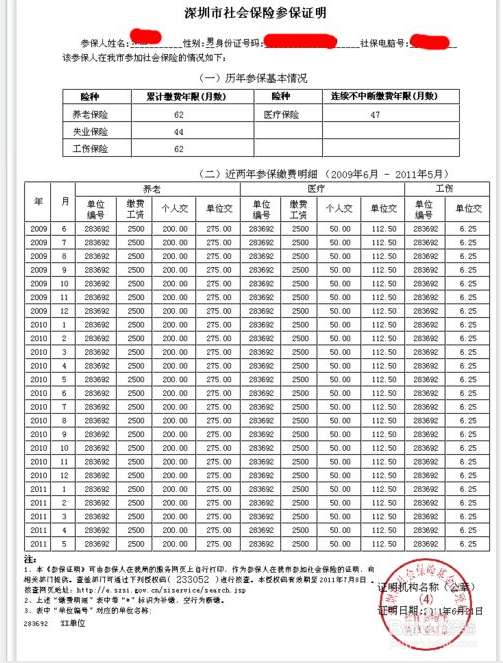 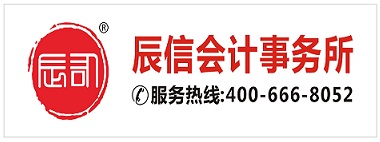 